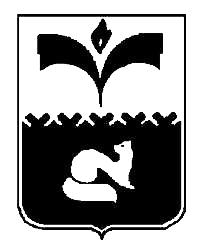 ДУМА ГОРОДА ПОКАЧИХанты-Мансийского автономного округа - ЮгрыРЕШЕНИЕот 13.06.2018								   №56Рассмотрев информацию администрации города Покачи об исполнении наказов избирателей депутатам Думы города Покачи шестого созыва по состоянию на 01.05.20108 года, на основании части 3 статьи 3 Порядка работы с наказами избирателей, данными депутатам Думы города Покачи, утверждённого решением Думы города Покачи от 30.09.2016 №108, Дума города ПокачиРЕШИЛА:1. Утвердить перечень наказов избирателей депутатам Думы города Покачи шестого созыва согласно приложению 1 к настоящему решению.2. Информацию об исполнении наказов избирателей депутатам Думы города Покачи по состоянию на 01.05.20108 года принять к сведению согласно приложению 2 к настоящему решению.ПредседательДумы города Покачи 						      Н. В. БорисоваПринято Думой города Покачи___________________________Приложение 1к решению Думы города Покачиот 13.06.2018 №56Перечень наказов избирателейдепутатам Думы города Покачи шестого созываПриложение 2к решению Думы города Покачиот 13.06.2018  №56Информацияоб исполнении перечня наказов избирателей депутатам Думы города Покачи шестого созывапо состоянию на 01.05.2018 годаО перечне наказов избирателей депутатам Думы города Покачи шестого созыва№ п/пСодержание наказаНеисполненные наказы депутатам Думы города Покачи V созыва, оставшиеся на контролеНеисполненные наказы депутатам Думы города Покачи V созыва, оставшиеся на контроле1Ремонт дорог во внутриквартальном проезде дома №11 по улице Молодёжная и дома №1 по улице Комсомольская.Наказы депутатам Думы города Покачи шестого созываНаказы депутатам Думы города Покачи шестого созываИзбирательный округ №1С. А. Шишкин, М. М. Тимергазин, А.В. Буянов Избирательный округ №1С. А. Шишкин, М. М. Тимергазин, А.В. Буянов Обустройство тротуарного полотна с тыльной стороны дома №13 по ул. Ленина.Обустройство асфальтированной дороги к дому №12 по улице Комсомольской.Избирательный округ №2В.А. Собур, С.А. Дмитрюк, А.Б. Паутов Избирательный округ №2В.А. Собур, С.А. Дмитрюк, А.Б. Паутов Ремонт внутриквартального проезда по ул. Мира д.1, 3, 5, 7.Избирательный округ №2А.Б. Паутов Избирательный округ №2А.Б. Паутов Переселение граждан из домов, не пригодных для проживания по адресам:ул. Харьковская д.4, д.24.Избирательный округ №3А.А. Руденко, А.А. Григин Избирательный округ №3А.А. Руденко, А.А. Григин Обустройство тротуарного полотна с установлением бордюра для пешеходов:Таёжная д.2, д.8, д.12;Ленина д.14;Мира д.2, д.16.Осуществление мероприятий по отводу талых и дождевых вод с проезжей части внутриквартальных дорог и тротуаров с придомовой территории Мира д.2.Избирательный округ №3А.А. Руденко Избирательный округ №3А.А. Руденко Обустройство асфальтированной дороги и тротуарного полотна Мира д.2, д.8.Устранение скопления луж, затрудняющих передвижение пешеходов:в районе мусорных баков Ленина д.16;на пешеходной дорожке через сквер Мира д.16;возле подъездов Таёжная д.2;вокруг детского сада №1 Таёжная д.12;возле домов Мира д.2, д.8.Избирательный округ №4Ю.И. Медведев, В.Л. Таненков, А.В. Тимошенко Избирательный округ №4Ю.И. Медведев, В.Л. Таненков, А.В. Тимошенко Обустройство тротуаров и дорожного полотна с установкой бордюрного камня для пешеходов (частный сектор 4-го и 2-го микрорайонов).Благоустройство территории сопряжения частного сектора 2-го микрорайона с многоэтажной застройкой в районе дома №31 по улице Молодёжная, в том числе устройство пешеходного тротуара по указанному адресу, а также обустройство лестничного марша при подъёме с проезда Углового к Молодёжной, 31.Обустройство территории перекрёстка (улицы Пионерная и Индустриальная) пешеходным тротуаром.Избирательный округ № 5А.Р. Курбанов, Н.В. БорисоваИзбирательный округ № 5А.Р. Курбанов, Н.В. БорисоваОбустройство тротуара с установкой бордюрного камня для пешеходов:Таёжная д.10;Комсомольская д.5, д.7;Молодёжная д.9, д.15.Ремонт внутриквартального проезда и тротуара по улицам Комсомольская д.7, Молодёжная д.9, д.15.Осуществление мероприятий по отводу талых и дождевых вод с проезжей части внутриквартальных дорог и тротуаров между домами Таёжная д.10 и Таёжная д.12.№п/пСодержание наказаПримечание
(указать причины, по которым наказ не реализован в установленные сроки)Наказы депутатам Думы города Покачи V созываНаказы депутатам Думы города Покачи V созываНаказы депутатам Думы города Покачи V созыва1Обустройство тротуаров и отграничение их от проезжей части бордюрным камнем:а) вдоль здания, в котором расположен магазин «Магнит» (бывший магазин «Север»),б) во дворах жилых домов №12 и №16 по улице Таёжная и домов №2 и №4 по улице Ленина, вдоль дома № 4 по улице Комсомольская с тыльной стороны дома.Работы выполнены. От тротуарной дорожки сквера установлены бетонные полусферы и выполнена разметка пешеходного перехода. Внесено в дислокацию. Выполнено ограждение тротуара вдоль овощного киоска магазина «Север» металлическими ограждениями.Работы выполнены. В рамках программы «Комплексное развитие транспортной инфраструктуры».№п/пСодержание наказаНаименование муниципальной программы, в которую включены мероприятия по реализации наказа (с указанием реквизитов)Наименование муниципальной программы, в которую включены мероприятия по реализации наказа (с указанием реквизитов)Примечание
(указать причины, по которым наказ не реализован в установленные сроки)Избирательный округ №1Избирательный округ №1Избирательный округ №1Избирательный округ №1Избирательный округ №11Ремонт тротуарного полотна по улице Мира д.14, д.16 и тротуара с тыльной стороны дома для устранения скопления луж.Ремонт тротуарного полотна по улице Мира д.14, д.16 и тротуара с тыльной стороны дома для устранения скопления луж.Комплексный план объектов капитальных вложений в строительство, реконструкцию, капитальный ремонт, ремонт социальных объектов, жилищно - коммунального хозяйства и благоустройства города Покачи на 2017-2020 г.г. Наказ исполнен в полном объёме.Избирательный округ №2Избирательный округ №2Избирательный округ №2Избирательный округ №2Избирательный округ №22а) ремонт тротуара с тыльной стороны дома №16 по улице Таёжная (в сквере);а) ремонт тротуара с тыльной стороны дома №16 по улице Таёжная (в сквере);Комплексный план объектов капитальных вложений в строительство, реконструкцию, капитальный ремонт, ремонт социальных объектов, жилищно - коммунального хозяйства и благоустройства города Покачи на 2017-2020 г.г.Наказ исполнен в полном объёме.Работы по ремонту тротуара в районе дома ул. Таёжная, д.16 выполнены с привлечением организаций города.3б) осуществление мероприятий по отводу талых и дождевых вод с проезжей части внутриквартальных дорог и тротуаров по улице Мира д.1;б) осуществление мероприятий по отводу талых и дождевых вод с проезжей части внутриквартальных дорог и тротуаров по улице Мира д.1;Комплексный план объектов капитальных вложений в строительство, реконструкцию, капитальный ремонт, ремонт социальных объектов, жилищно-коммунального хозяйства и благоустройства города Покачи на 2017-2020 г.г. Наказ исполнен в полном объёме.4в) установка и оборудование детской игровой площадки по улице Ленина д.2, д.4.;в) установка и оборудование детской игровой площадки по улице Ленина д.2, д.4.;Комплексный план объектов капитальных вложений в строительство, реконструкцию, капитальный ремонт, ремонт социальных объектов, жилищно-коммунального хозяйства и благоустройства города Покачи на 2017-2020 г.г.Наказ исполнен в полном объёме.Выполнена установка малых форм на Ленина 2 - 4 (средства предпринимателей)5г) обустройство тротуара за домом №6 по улице Харьковской;г) обустройство тротуара за домом №6 по улице Харьковской;Наказ исполнен в полном объёме.6д) переселение граждан из домов, непригодных для проживания по адресам:• ул. Бакинская д.13;• ул. Харьковская д.4, д.24;д) переселение граждан из домов, непригодных для проживания по адресам:• ул. Бакинская д.13;• ул. Харьковская д.4, д.24;«Содействие развитию жилищного строительства на 2016 - 2020 годы в рамках приобретения жилья» на территории города Покачи, утверждённая постановлением администрации города Покачи от 13.05.2014 №630.Наказ исполнен в части переселения граждан из дома по ул. Бакинская, 13.Избирательный округ №3Избирательный округ №3Избирательный округ №3Избирательный округ №3Избирательный округ №37а) обустройство тротуарного полотна с установлением бордюра для пешеходов:- Таёжная д.2, д.8, д.12;- Ленина д.14;- Мира д.2, д. 16;а) обустройство тротуарного полотна с установлением бордюра для пешеходов:- Таёжная д.2, д.8, д.12;- Ленина д.14;- Мира д.2, д. 16;Работы планируется выполнить в 2017 году в рамках подготовки к 25-летию города с привлечением городских организаций.Выполнено на 1-2  подъездах жилого дома Мира 16, силами предприятия ЗАО «УТВиК», управляющей компании «Комфорт плюс».8б) обустройство детской игровой и спортивной площадки (футбольное поле) по улице Таёжная, д.2б) обустройство детской игровой и спортивной площадки (футбольное поле) по улице Таёжная, д.2Наказ исполнен в полном объёме.Избирательный округ №4Избирательный округ №4Избирательный округ №4Избирательный округ №4Избирательный округ №49а) осуществление мероприятий по отводу талых и дождевых вод с проезжей части внутриквартальных дорог и тротуаров по улице Молодёжная д.8, д.31;Наказ исполнен в полном объёме.10б) обустройство детских игровых площадок:- Молодёжная д.9, д.11;- Комсомольская д. 6;Комплексный план объектов капитальных вложений в строительство, реконструкцию, капитальный ремонт, ремонт социальных объектов, жилищно-коммунального хозяйства и благоустройства города Покачи на 2017-2020 г.г. Комплексный план объектов капитальных вложений в строительство, реконструкцию, капитальный ремонт, ремонт социальных объектов, жилищно-коммунального хозяйства и благоустройства города Покачи на 2017-2020 г.г. Наказ исполнен в полном объёме.Установлены спортивные площадки «Воркаут». В 2017г.11г) ремонт тротуара со стороны лицевого фасада жилого дома по ул. Комсомольская 4, в целях устранения луж.Комплексный план объектов капитальных вложений в строительство, реконструкцию, капитальный ремонт, ремонт социальных объектов, жилищно-коммунального хозяйства и благоустройства города Покачи на 2017-2020 г.г. Комплексный план объектов капитальных вложений в строительство, реконструкцию, капитальный ремонт, ремонт социальных объектов, жилищно-коммунального хозяйства и благоустройства города Покачи на 2017-2020 г.г. Наказ исполнен в полном объёме.Избирательный округ №5Избирательный округ №5Избирательный округ №5Избирательный округ №5Избирательный округ №512Ремонт дороги на дачные участки.Выполнен съезд на дачи в районе СОТ Дружба.